Голсуорси Д. Фриленды. Сильнее смерти. Собрание сочинений Т. 8, 1962. (Ф-л № 4).Горький Детство. В людях. Мои университеты. — Москва : художественная литература, 1984. (Ф-л № 4, ЦБ).Титов В. А. Всем смертям назло :  повесть. — Москва : Сов. Россия, 1983.   (ДБ, ф-лы № 3, 4).Также для лечения неврозов помогают чтение стихов И. Бунина и И. Бродского. Все эти стихи Вы можете найти в Центральной городской библиотеке им. П. П. Бажова.Приятного прочтения!Библиотерапия: экспресс-информация / составитель С. Вагина. – Красноуральск, 2020.МБУ «ЦГБ им. П. П. Бажова»           12+БиблиотерапияЭкспресс-информациядля лечения неврозов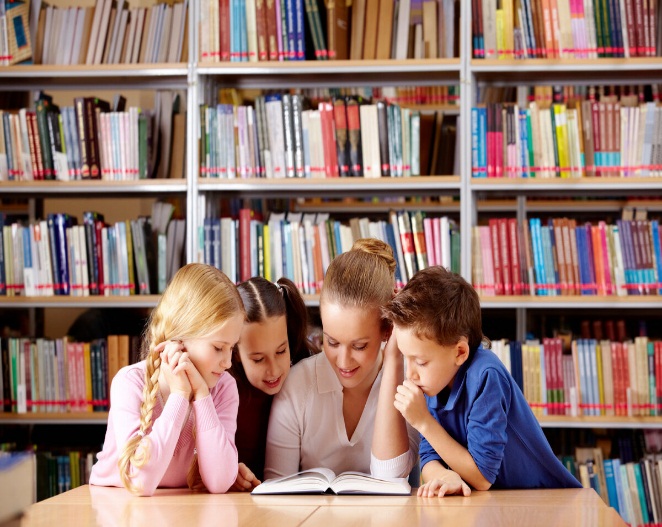         Красноуральск2020В данной памятке мы предлагаем Вам книги для прочтения и лечения неврозов. Все предлагаемые книги имеются в библиотеках города и все они предназначаются как для детей, так и для взрослых. По мнению советского психолога и психотерапевта В. Н. Мясищева «под библиотерапией понимают лечебное воздействие на психику больного человека при помощи чтения книг. Лечение чтением входит как одно из звеньев в систему психотерапии. Метод библиотерапии представляет собой сложное сочетание книговедения, психологии и психотерапии». В России начало книголечению положил в 1836 году Иустин Дядьковский. Он выдвинул основополагающую идею библиотерапии — «конкретному синдрому соответствует определенный текст художественной литературы».
Обычно мы справляемся с проблемами в одиночку, но иногда не знаем, как поступить. Бывает, что в поисках ответа мы обращаемся к книге. Не важно какой. Для кого-то это будет фантастический роман, для другого — сборник рецептов или писем. На самом деле, любая книга способна помочь. Нужно только знать, что, кому и в каких случаях читать. Лечебное воздействие заключается в том, что чувственный опыт, усвоенный из книги, восполняет недостаток собственного опыта. То есть человек приобретает новые мысли, желания, образы и представления, которые помогают ему найти новые возможности и пути решения проблемы. 
 СписокАндерсен Г. Х. Сказки и истории. – Москва : Издат. дом «Мегаполис», 1993. (ДБ, ф-лы № 1, 3, 4).Базен Э. Встань и иди. - Москва : Художественная литература, 1988.         (КХ).Бек А. А., Талант (Жизнь Бережкова) : роман. — Москва : Советский писатель, 1983.           (ЦБ, ф-лы № 1, 4).Бронте Ш., Джейн Эйр : роман. — Москва : АСТ, 2001.          (Ф-лы № 1, 3, 4).Булгаков М. Записки юного врача. Собр. сочинений. Т. 1, 1989.  (ЦБ, ф-лы № 1, 3, 4).Гайдар А. Военная тайна. –Свердловск : Сред.-Урал. кн. издательство, 1982.                         (ДБ, флы № 1, 3, 4).Герман Ю. Один год. - Москва : Правда, 1990.                         (Ф-л № 4).Герцен А. Былое и думы. Ч. 1-3. Былое и думы, 1982.         (ЦБ, ф-л № 4)